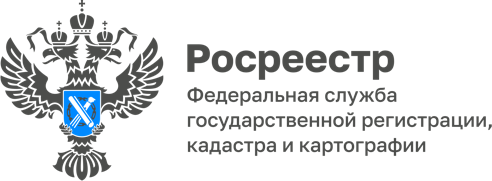 Нормотворческие инициативы в интересах людейРосреестр представил дайджест законодательных изменений в сфере земли и недвижимости за IV квартал 2022 года. Документ разработан для информирования органов власти, профессионального сообщества и граждан.«Нормотворческие инициативы, реализуемые Росреестром и с участием ведомства, способствуют развитию жилищного строительства и отдельных отраслей экономики, обеспечивают защиту имущественных прав и финансовых интересов граждан и бизнеса», – отметила руководитель Управления Росреестра по Республике Алтай Лариса Вопиловская.Так, например, в IV квартале в интересах людей и бизнеса принят закон, разрешивший проведение электронных аукционов по предоставлению земельных участков (№ 385-ФЗ от 07.10.2022).Благодаря внесению изменений в Земельный кодекс Российской Федерации и Федеральный закон «О введении в действие Земельного кодекса РФ» (№ 509-ФЗ от 05.12.2022) сокращены сроки отдельных процедур в рамках предоставления земельных участков, находящихся в государственной или муниципальной собственности (например, срок предварительного согласования предоставления участков – с 30 до 20 дней, – прим. rosreestr.gov.ru). Норма вступит в силу с 1 марта 2023 года.Кроме того, теперь в случае изменения кадастровой стоимости объекта после подачи заявки на заключение договора купли-продажи, аренды или соглашения об установлении сервитута применяется ее меньшее значение (№ 513-ФЗ от 05.12.2022).При непосредственном участии Росреестра принят Федеральный закон, которым уменьшен размер государственной пошлины за регистрацию соглашений об изменении и расторжении договоров аренды (c 2000 до
350 руб. для физических лиц, с 22000 до 1000 руб. для юридических лиц, – прим. rosreestr.gov.ru) (№ 493-ФЗ от 05.12.2022).Изменен принцип оплаты сведений из ЕГРН при обращении в МФЦ – вместо оплаты двух квитанций теперь осуществляется один платеж (№ 448-ФЗ от 21.11.2022).«Лесная амнистия» продлена до 2026 года (№ 519-ФЗ от 19.12.2022).Подробнее об этих и других законодательных изменениях – в дайджесте законодательных инициатив на сайте Росреестра.Материал подготовлен Управлением Росреестра по Республике Алтай